                                                                                                                                                                                                        О Т К Р Ы Т О Е    А К Ц И О Н Е Р Н О Е     О Б Щ Е С Т В О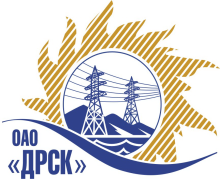 		Протокол выбора победителяПРЕДМЕТ ЗАКУПКИ: закрытый запрос цен по результатам рамочного конкурса закупка 450 - «Выполнение проектно-изыскательских, строительно-монтажных и пуско-наладочных работ по объектам распределительных сетей территории обслуживаемой Северным РЭС и Южным РЭС СП ЦЭС  для нужд филиала ОАО «ДРСК» «Хабаровские ЭС» на право заключения договора на выполнение работ по следующим лотам:лот № 4  - Технологическое  присоединение к электрической сети ОАО «ДРСК» с заявленной мощностью до 150 кВт с. Тополево, с. Виноградовка, с. Матвеевка (ПИР, СМР); лот № 5 -  Технологическое  присоединение к электрической сети ОАО «ДРСК» с заявленной мощностью до 150 кВт Хабаровский р-н с. Сикачи-Алян ул. Максима Пассара, 47 а (ПИР, СМР); лот № 6 -  Технологическое  присоединение к электрической сети ОАО «ДРСК» с заявленной мощностью до 150 кВт г. Хабаровск Краснофлотский р-н С/Т Даурия, С/Т Ветеран (ПИР, СМР).Плановая стоимость: лот № 4 – 716 789,0 руб. без НДС, лот № 5 – 562 818,0 руб. без НДС, лот № 6 – 1 793 092,0. Приказ о проведении закупки от 03.07.2013 № 270.ПРИСУТСТВОВАЛИ: постоянно действующая  Закупочная комиссия 2 уровня. ВОПРОСЫ ЗАСЕДАНИЯ ЗАКУПОЧНОЙ КОМИССИИ:Об отклонении предложения ООО «Энергострой».О признании предложений соответствующими условиям закупки.2.	О ранжировке предложений Участников закупки.  Выбор победителяВОПРОС 1 «Об отклонении предложения ООО «Энергострой»РАССМАТРИВАЕМЫЕ ДОКУМЕНТЫ:Протокол процедуры вскрытия конвертов с заявками участников.Сводное заключение экспертов Моториной О.А. и  Новикова С.В.Предложение участника.ОТМЕТИЛИ:Заявка ООО «Энергострой» г. Хабаровск по лоту 6 цена 1 740 866,0 руб. без НДС (2 054 221,88 руб. с НДС) содержит достаточные для ее отклонения причины, заключающиеся в несоответствии заявки требованиям извещения о закупке и Закупочной документации, а именно:Участник предусмотрел гарантийный срок 24 месяца, что не соответствует п. 6 Технического задания. Гарантийный срок должен составлять не менее 36 месяцев.ВОПРОС 2 «О признании предложений соответствующими условиям закупки»РАССМАТРИВАЕМЫЕ ДОКУМЕНТЫ:Протокол процедуры вскрытия конвертов с заявками участников.Сводное заключение экспертов Моториной О.А. и  Новикова С.В.Предложение участника.ОТМЕТИЛИ:Предложения ООО «Дальтрансэлектроналадка» г. Хабаровск, ОАО «Востоксельэлектросетьстрой» г. Хабаровск, ЗАО «Дальневосточная электротехническая компания»  г. Хабаровск, ООО «Амур-ЭП» г. Хабаровск признаются соответствующим условиям закупки. Предлагается принять данные предложения к дальнейшему рассмотрению.ВОПРОС 3 «О ранжировке предложений Участников закупки. Выбор победителя»ОТМЕТИЛИ:В соответствии с требованиями и условиями, предусмотренными извещением о закупке и Закупочной документацией, предлагается ранжировать предложения следующим образом: лот № 4  - Технологическое  присоединение к электрической сети ОАО «ДРСК» с заявленной мощностью до 150 кВт с. Тополево, с. Виноградовка, с. Матвеевка (ПИР, СМР)1 место: ООО «Дальтрансэлектроналадка» г. Хабаровск с ценой 637 642,99 руб. без НДС (752 418,73 руб. с НДС). В цену включены все налоги и обязательные платежи, все скидки. Срок выполнения: с момента заключения договора по 30.10.2013 г.  Продолжительность выполнения работ 90 календарных дней. Условия оплаты: без аванса, текущие платежи выплачиваются в течение 30 (тридцати) календарных дней с момента подписания актов  выполненных работ обеими сторонами. Окончательная оплата производится в течение 30 (тридцати) календарных дней со дня подписания акта ввода в эксплуатацию. Гарантия на выполненные работы  - 36 месяцев, гарантия на восстановление возникших разрушений – 36 месяцев, гарантия на материалы и оборудование поставляемое подрядчиком - 36 месяцев. Предложение имеет статус оферты и действует в течение 90 дней с даты вскрытия конвертов (10.07.2013 г.).2 место: ООО «Амур-ЭП» г. Хабаровск с ценой 684 137,95 руб. без НДС (807 282,78 руб. с НДС). В цену включены все налоги и обязательные платежи, все скидки. Срок выполнения: с момента заключения договора по 30.10.2013 г.  Продолжительность выполнения работ 105 календарных дней. Условия оплаты: без аванса, текущие платежи выплачиваются в течение 30 (тридцати) календарных дней с момента подписания актов  выполненных работ обеими сторонами. Окончательная оплата производится в течение 30 (тридцати) календарных дней со дня подписания акта ввода в эксплуатацию. Гарантия на выполненные работы  - 36 месяцев, гарантия на восстановление возникших разрушений – 36 месяцев, гарантия на материалы и оборудование поставляемое подрядчиком - 36 месяцев. Предложение имеет статус оферты и действует до 09.10.2013 г.3 место: ОАО «Востоксельэлектросетьстрой» г. Хабаровск с ценой 701 409,56 руб. без НДС (827 663,28 руб. с НДС). В цену включены все налоги и обязательные платежи, все скидки. Срок выполнения: с момента заключения договора по 30.10.2013 г.  Условия оплаты: без аванса, текущие платежи выплачиваются в течение 30 (тридцати) календарных дней с момента подписания актов  выполненных работ обеими сторонами. Окончательная оплата производится в течение 30 (тридцати) календарных дней со дня подписания акта ввода в эксплуатацию. Гарантия на выполненные работы  - 36 месяцев, гарантия на материалы и оборудование поставляемое подрядчиком - 36 месяцев. Предложение имеет статус оферты и действует до 10.10.2013 г.4 место: ЗАО «Дальневосточная электротехническая компания»  г. Хабаровск  с ценой 715 762,01 руб. без НДС (844 599,17 руб. с НДС). В цену включены все налоги и обязательные платежи, все скидки. Срок выполнения: с 01.08.2013 г. по 30.10.2013 г.  Условия оплаты: без аванса, текущие платежи выплачиваются в течение 30 (тридцати) календарных дней с момента подписания актов  выполненных работ обеими сторонами. Окончательная оплата производится в течение 30 (тридцати) календарных дней со дня подписания акта ввода в эксплуатацию. Гарантия на выполненные работы  - 36 месяцев, гарантия на восстановление возникших разрушений – 36 месяцев, гарантия на материалы и оборудование поставляемое подрядчиком - 36 месяцев. Предложение имеет статус оферты и действует в течение 90 дней с даты вскрытия конвертов (10.07.2013 г.).лот № 5 -  Технологическое  присоединение к электрической сети ОАО «ДРСК» с заявленной мощностью до 150 кВт Хабаровский р-н с. Сикачи-Алян ул. Максима Пассара, 47 а (ПИР, СМР)1 место: ООО «Амур-ЭП» г. Хабаровск с ценой 516 595,84 руб. без НДС (609 583,09 руб. с НДС). В цену включены все налоги и обязательные платежи, все скидки. Срок выполнения: с момента заключения договора по 30.09.2013 г.  Продолжительность выполнения работ 60 календарных дней. Условия оплаты: без аванса, текущие платежи выплачиваются в течение 30 (тридцати) календарных дней с момента подписания актов  выполненных работ обеими сторонами. Окончательная оплата производится в течение 30 (тридцати) календарных дней со дня подписания акта ввода в эксплуатацию. Гарантия на выполненные работы  - 36 месяцев, гарантия на восстановление возникших разрушений – 36 месяцев, гарантия на материалы и оборудование поставляемое подрядчиком - 36 месяцев. Предложение имеет статус оферты и действует до 09.10.2013 г.2 место: ОАО «Востоксельэлектросетьстрой» г. Хабаровск с ценой 532 969,0 руб. без НДС (628 903,42 руб. с НДС). В цену включены все налоги и обязательные платежи, все скидки. Срок выполнения: с момента заключения договора по 30.09.2013 г.  Условия оплаты: без аванса, текущие платежи выплачиваются в течение 30 (тридцати) календарных дней с момента подписания актов  выполненных работ обеими сторонами. Окончательная оплата производится в течение 30 (тридцати) календарных дней со дня подписания акта ввода в эксплуатацию. Гарантия на выполненные работы  - 36 месяцев, гарантия на материалы и оборудование поставляемое подрядчиком - 36 месяцев. Предложение имеет статус оферты и действует до 10.10.2013 г.3 место: ЗАО «Дальневосточная электротехническая компания»  г. Хабаровск  с ценой 548 021,59 руб. без НДС (646 665,48 руб. с НДС). В цену включены все налоги и обязательные платежи, все скидки. Срок выполнения: с 01.08.2013 г. по 30.09.2013 г.  Условия оплаты: без аванса, текущие платежи выплачиваются в течение 30 (тридцати) календарных дней с момента подписания актов  выполненных работ обеими сторонами. Окончательная оплата производится в течение 30 (тридцати) календарных дней со дня подписания акта ввода в эксплуатацию. Гарантия на выполненные работы  - 36 месяцев, гарантия на восстановление возникших разрушений – 36 месяцев, гарантия на материалы и оборудование поставляемое подрядчиком - 36 месяцев. Предложение имеет статус оферты и действует в течение 90 дней с даты вскрытия конвертов (10.07.2013 г.).лот № 6 -  Технологическое  присоединение к электрической сети ОАО «ДРСК» с заявленной мощностью до 150 кВт г. Хабаровск Краснофлотский р-н С/Т Даурия, С/Т Ветеран (ПИР, СМР)1 место: ООО «Дальтрансэлектроналадка» г. Хабаровск с ценой 1 635 407,20 руб. без НДС (1 929 780,5 руб. с НДС). В цену включены все налоги и обязательные платежи, все скидки. Срок выполнения: с момента заключения договора по 30.10.2013 г.  Продолжительность выполнения работ 90 календарных дней. Условия оплаты: без аванса, текущие платежи выплачиваются в течение 30 (тридцати) календарных дней с момента подписания актов  выполненных работ обеими сторонами. Окончательная оплата производится в течение 30 (тридцати) календарных дней со дня подписания акта ввода в эксплуатацию. Гарантия на выполненные работы  - 36 месяцев, гарантия на восстановление возникших разрушений – 36 месяцев, гарантия на материалы и оборудование поставляемое подрядчиком - 36 месяцев. Предложение имеет статус оферты и действует в течение 90 дней с даты вскрытия конвертов (10.07.2013 г.).2 место: ОАО «Востоксельэлектросетьстрой» г. Хабаровск с ценой 1 740 866,0 руб. без НДС (2 054 221,88 руб. с НДС). В цену включены все налоги и обязательные платежи, все скидки. Срок выполнения: с момента заключения договора по 30.10.2013 г.  Условия оплаты: без аванса, текущие платежи выплачиваются в течение 30 (тридцати) календарных дней с момента подписания актов  выполненных работ обеими сторонами. Окончательная оплата производится в течение 30 (тридцати) календарных дней со дня подписания акта ввода в эксплуатацию. Гарантия на выполненные работы  - 36 месяцев, гарантия на материалы и оборудование поставляемое подрядчиком - 36 месяцев. Предложение имеет статус оферты и действует до 10.10.2013 г.3 место: ООО «Амур-ЭП» г. Хабаровск с ценой 1 749 755,87 руб. без НДС (2 064 711,93 руб. с НДС). В цену включены все налоги и обязательные платежи, все скидки. Срок выполнения: с момента заключения договора по 30.10.2013 г.  Продолжительность выполнения работ 105 календарных дней. Условия оплаты: без аванса, текущие платежи выплачиваются в течение 30 (тридцати) календарных дней с момента подписания актов  выполненных работ обеими сторонами. Окончательная оплата производится в течение 30 (тридцати) календарных дней со дня подписания акта ввода в эксплуатацию. Гарантия на выполненные работы  - 36 месяцев, гарантия на восстановление возникших разрушений – 36 месяцев, гарантия на материалы и оборудование поставляемое подрядчиком - 36 месяцев. Предложение имеет статус оферты и действует до 09.10.2013 г.4 место: ЗАО «Дальневосточная электротехническая компания»  г. Хабаровск  с ценой 1 791 830,21 руб. без НДС (2 114 359,65 руб. с НДС). В цену включены все налоги и обязательные платежи, все скидки. Срок выполнения: с 01.08.2013 г. по 30.10.2013 г.  Условия оплаты: без аванса, текущие платежи выплачиваются в течение 30 (тридцати) календарных дней с момента подписания актов  выполненных работ обеими сторонами. Окончательная оплата производится в течение 30 (тридцати) календарных дней со дня подписания акта ввода в эксплуатацию. Гарантия на выполненные работы  - 36 месяцев, гарантия на восстановление возникших разрушений – 36 месяцев, гарантия на материалы и оборудование поставляемое подрядчиком - 36 месяцев. Предложение имеет статус оферты и действует в течение 90 дней с даты вскрытия конвертов (10.07.2013 г.).На основании вышеприведенной ранжировки предложений предлагается признать Победителем Участника, занявшего первое место.РЕШИЛИ:Признать предложение ООО «Энергострой» г. Хабаровск не соответствующим условиям закрытого запроса цен. Признать предложения ООО «Дальтрансэлектроналадка» г. Хабаровск, ОАО «Востоксельэлектросетьстрой» г. Хабаровск, ЗАО «Дальневосточная электротехническая компания»  г. Хабаровск, ООО «Амур-ЭП» г. Хабаровск соответствующими условиям закрытого запроса цен. Утвердить ранжировку:Лот № 4 Лот № 5 Лот № 6Признать Победителями закрытого запроса цен  лот № 4  - Технологическое  присоединение к электрической сети ОАО «ДРСК» с заявленной мощностью до 150 кВт с. Тополево, с. Виноградовка, с. Матвеевка (ПИР, СМР)ООО «Дальтрансэлектроналадка» г. Хабаровск с ценой 637 642,99 руб. без НДС (752 418,73 руб. с НДС). В цену включены все налоги и обязательные платежи, все скидки. Срок выполнения: с момента заключения договора по 30.10.2013 г.  Продолжительность выполнения работ 90 календарных дней. Условия оплаты: без аванса, текущие платежи выплачиваются в течение 30 (тридцати) календарных дней с момента подписания актов  выполненных работ обеими сторонами. Окончательная оплата производится в течение 30 (тридцати) календарных дней со дня подписания акта ввода в эксплуатацию. Гарантия на выполненные работы  - 36 месяцев, гарантия на восстановление возникших разрушений – 36 месяцев, гарантия на материалы и оборудование поставляемое подрядчиком - 36 месяцев. Предложение имеет статус оферты и действует в течение 90 дней с даты вскрытия конвертов (10.07.2013 г.).лот № 5 -  Технологическое  присоединение к электрической сети ОАО «ДРСК» с заявленной мощностью до 150 кВт Хабаровский р-н с. Сикачи-Алян ул. Максима Пассара, 47 а (ПИР, СМР)ООО «Амур-ЭП» г. Хабаровск с ценой 516 595,84 руб. без НДС (609 583,09 руб. с НДС). В цену включены все налоги и обязательные платежи, все скидки. Срок выполнения: с момента заключения договора по 30.09.2013 г.  Продолжительность выполнения работ 60 календарных дней. Условия оплаты: без аванса, текущие платежи выплачиваются в течение 30 (тридцати) календарных дней с момента подписания актов  выполненных работ обеими сторонами. Окончательная оплата производится в течение 30 (тридцати) календарных дней со дня подписания акта ввода в эксплуатацию. Гарантия на выполненные работы  - 36 месяцев, гарантия на восстановление возникших разрушений – 36 месяцев, гарантия на материалы и оборудование поставляемое подрядчиком - 36 месяцев. Предложение имеет статус оферты и действует до 09.10.2013 г.лот № 6 -  Технологическое  присоединение к электрической сети ОАО «ДРСК» с заявленной мощностью до 150 кВт г. Хабаровск Краснофлотский р-н С/Т Даурия, С/Т Ветеран (ПИР, СМР)ООО «Дальтрансэлектроналадка» г. Хабаровск с ценой 1 635 407,20 руб. без НДС (1 929 780,5 руб. с НДС). В цену включены все налоги и обязательные платежи, все скидки. Срок выполнения: с момента заключения договора по 30.10.2013 г.  Продолжительность выполнения работ 90 календарных дней. Условия оплаты: без аванса, текущие платежи выплачиваются в течение 30 (тридцати) календарных дней с момента подписания актов  выполненных работ обеими сторонами. Окончательная оплата производится в течение 30 (тридцати) календарных дней со дня подписания акта ввода в эксплуатацию. Гарантия на выполненные работы  - 36 месяцев, гарантия на восстановление возникших разрушений – 36 месяцев, гарантия на материалы и оборудование поставляемое подрядчиком - 36 месяцев. Предложение имеет статус оферты и действует в течение 90 дней с даты вскрытия конвертов (10.07.2013 г.).Ответственный секретарь Закупочной комиссии 2 уровня	    О.А.МоторинаТехнический секретарь Закупочной комиссии 2 уровня	О.В.ЧувашоваДАЛЬНЕВОСТОЧНАЯ РАСПРЕДЕЛИТЕЛЬНАЯ СЕТЕВАЯ КОМПАНИЯУл.Шевченко, 28,   г.Благовещенск,  675000,     РоссияТел: (4162) 397-359; Тел/факс (4162) 397-200, 397-436Телетайп    154147 «МАРС»;         E-mail: doc@drsk.ruОКПО 78900638,    ОГРН  1052800111308,   ИНН/КПП  2801108200/280150001№  377/УКС-ВПг. Благовещенск18 июля  2013 г.1 местоООО «Дальтрансэлектроналадка»2 местоООО «Амур-ЭП»3 местоОАО «Востоксельэлектросетьстрой»4 местоЗАО «Дальневосточная электротехническая компания»1 местоООО «Амур-ЭП»2 местоОАО «Востоксельэлектросетьстрой»3 местоЗАО «Дальневосточная электротехническая компания»1 местоООО «Дальтрансэлектроналадка»2 местоООО «Амур-ЭП»3 местоОАО «Востоксельэлектросетьстрой»4 местоЗАО «Дальневосточная электротехническая компания»